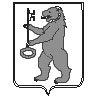 БАЛАХТОНСКИЙ СЕЛЬСКИЙ СОВЕТ ДЕПУТАТОВКОЗУЛЬСКОГО РАЙОНАКРАСНОЯРСКОГО КРАЯРЕШЕНИЕ11.04.2017                                  с. Балахтон                                       № 17-76рОб отчёте Главы муниципального образования  Балахтонский сельсовет за прошедший период работы	В соответствии с пунктом 8 статьи 11 и пунктом 5 статьи 14, подпунктом 15 пункта 1 статьи 24 Устава Балахтонского сельсовета, Балахтонский сельский Совет депутатов РЕШИЛ: 	1. Утвердить отчёт Главы муниципального образования Балахтонский сельсовет за проработанный год. /Отчёт прилагается/.	2. Признать работу Главы муниципального образования Балахтонский сельсовет удовлетворительной.	3. Опубликовать отчёт главы сельсовета в местном периодическом издании «Балахтонские вести».Председатель Совета                                                                             Е.А. ГардтПРИЛОЖЕНИЕк решению сельского Совета депутатов от 11.04.2017 № 17-76рОТЧЕТ ГЛАВЫ СЕЛЬСОВЕТА за 2016 годЕжегодный отчет главы муниципального образования Балахтонский сельсовет, это  официальное подведение итогов и анализ работы органа местного самоуправления.Основными целями работы администрации сельсовета являются:- рост благосостояния жителей сельсовета и повышение качества жизни жителей сельсовета;- создание благоприятных условий для жизнедеятельности;- обеспечение безопасности жизни на территории сельсовета.Население Балахтонского сельсовета на 1 января 2017 года составляет 945 человек: с. Балахтон – 661 человекд. Красный яр – 100д. Ничково – 121д. Глушково – 45д. Мальфино – 18На территории сельсовета находятся следующие учреждения:Балахтонская средняя общеобразовательная школа. На данное время ее посещают 71 учащийся, из них 10 первоклассников. В ней трудятся 20 педагогов и 18 человек обслуживающего персонала. Детский сад № 8 «Светлячок». На данное время в детском саду одна разновозрастная группа, которую могут посещать 30 дошкольников. На сегодняшний день в детском саду числится 21 ребенок. В нем трудятся 2 педагога – воспитателя и 13 человек обслуживающего персонала.  Зданию детского сада требуется ремонт и замена окон. Балахтонская врачебная амбулатория и два фельдшерско–акушерских пункта. Врачебная амбулатория располагается в селе Балахтон, она обслуживает все поселения Балахтонского сельсовета, а так же жителей Шадринского сельсовета, это почти 1500 населения. ФАПы располагаются в д. Красный Яр и д. Ничково, д. Мальфино обслуживает ФАП, расположенный в д. Ничково, а жителей д. Глушково обслуживает терапевт районной больницы, который выезжает 1 раз в месяц.На территории сельсовета функционирует Скорая помощь. Сельский Дом культуры, библиотека и 2 филиала. В клубной и библиотечной системах сельсовета трудятся около 16 единиц персонала.  За 2016 год организовано и проведено 656 культурных мероприятий. На территории сельсовета действует спортивная площадка, активный спортивный досуг организован специалистом по физической культуре и спорту. В Доме культуры функционирует тренажерный зал. Кроме того на территории сельсовета находятся: ветеринарный пункт, аптека, отделение почтовой связи, - это позволяет говорить о стабильности обстановки жизнеобеспечения граждан.На территории сельсовета располагается пожарный пост, который обслуживает два сельсовета Балахтонский и Шадринский. На балансе администрации сельсовета имеется пожарный автомобиль. За 2016 год на функционирование пожарного поста затрачено 862 091,69 денежных средств местного бюджета. Благодаря функционированию пожарного поста на территориях двух сельсоветов осуществляется пожарная безопасность населения, своевременно предотвращаются несанкционированные палы сухой растительности в период пожароопасных  периодов.В 2016 году для укомплектования пожарным инвентарем добровольной пожарный дружины было затрачено 18 118,00 рублей из краевого бюджета, а софинансирование за счет средств местного бюджета составило 905,90 рублей. Приобретено 4 ЛРО, один пожарный рукав.В Балахтонском сельсовете действует автобусное сообщение с районным центром. Автобус прибывает и отправляется из села Балахтон.На территории сельсовета располагаются 4 магазина, 1 павильон и пекарня.  Все здания находятся на центральной улице села Балахтон Советской. В остальных поселениях сельсовета торговые точки отсутствуют, подвоз хлеба осуществляется 2 раза в неделю.В 2016 году в рамках программы «Дороги Красноярья» был произведен ремонт дорожного полотна путем отсыпки дорог в селе Балахтон, улица Комарова протяженностью 695 метров, частично улица Рогова – 119 метров, съезд на улицу Калашникова, подъезд к Балахтонской врачебной амбулатории. Всего освоено денежных средств 1 130 000 рублей. Годовое содержание автомобильных дорог местного значения составило 263 179,34 рублей, из них из краевого бюджета 161 927,54 рублей, из местного бюджета 101 251,80 рублей. Данные средства указаны с учетом затрат на обустройство пешеходного перехода возле Балахтонской средней школы. Расчистка дорог в зимний период осуществлялась без перебоев. Затруднений в передвижении транспорта по территории сельсовета практически не возникало.  Трудности возникают при расчистке дорог в деревне  Мальфино, из-за малой мощности трактора администрации подъем в гору на пути к деревне не всегда удаётся преодолеть, в связи с этим мы напрямую зависим от техники ДРСУ, обслуживающей данный участок дороги, и поэтому не всегда вовремя получается расчистить дорогу в деревне. Расширение, вскрытие и снятие снежного наката с дорожного полотна осуществляется  своевременно. Состояние дорог в зимний период находится в удовлетворительном состоянии.Кроме того в летний период сотрудниками администрации планово производился ремонт колонок, очистка водонапорных башен. По многочисленным просьбам граждан уложен новый тротуар с улицы Советской на улицу Юбилейную протяженностью более 100 метров.Благоустройству территорий отводится большое внимание. Жители нашего поселения активно облагораживают свои усадьбы и прилегающие территории. В весенний период проводятся субботники жителями и работниками учреждений. В первом квартале 2017 года произведена плановая уборка тополей на территории сельсовета силами МРСК Сибири. Запланированы работы по расчистке территорий от деревьев и ветвей, надеемся, что жители сельсовета проявят сознательность и примут участие в уборке.В соответствии с планом летом 2016 года организованы и проведены работы по ликвидации карантинных объектов путем скашивания. Данное мероприятие выполнено в срок.За отчетный период проведено 5 сходов граждан по всем поселениям. Основными вопросами сходов стали обеспечение пожарной безопасности на территории поселений, благоустройство территорий.Хотелось бы отметить работу комиссий организованных  при администрации, все заседания и решения поставленных задач произведены в установленные сроки.Комиссией по ликвидации чрезвычайных ситуаций и пожарной безопасности администрации сельсовета проведено 5 заседаний и принято 7 решений, в целях предотвращения возникновения чрезвычайных ситуаций на территории муниципального образования. Административной комиссией администрации сельсовета рассмотрено 11 административных дел. Основную долю нарушений составляют вопросы по статье 1.1 Закона Красноярского края «Нарушение тишины и покоя».Советом профилактики администрации сельсовета проведено три заседания. В течение всего года контролировалась ситуация в неблагополучных семьях, не оставались без внимания семьи находящиеся в группе риска. На территории сельсовета в списке неблагополучных семей числится четыре семьи.Членами совета профилактики, специалистом социальной службы и сотрудниками администрации произведено обследование семей на состояние печного и электро-оборудования. Составленные акты были переданы в службу социальной защиты населения, в ходе чего 5 человек получили материальную помощь согласно краевой программе «Развитие системы социальная поддержка граждан», 6 человек получили материальную помощь на ремонт жилых помещений.За прошедший год в администрацию на личном приеме граждан поступило 88 обращений, в том числе - 2 письменно, 86 - устно. Из общего количества  поступивших обращений 54 - решено положительно,  по остальным - даны разъяснения. Наиболее часто задаваемые вопросы граждан - вопросы благоустройства.По земельным вопросам поступило 32 заявления, из них по двум дан отказ, 30 - решено положительно, из них 9 – оформление собственности на земельный  участок, 11 – оформление аренды земельного участка, 10 – присвоение адреса земельному участку.В 2016 году, как впрочем, и ежегодно проведено торжественное празднование Дня Победы. Примечательно, что второй год подряд наше муниципальное образование принимает участие во Всероссийской акции «Бессмертный полк».  Подготовка и проведение акции организована педагогами и учащимися школы. На митинге, посвященном Дню Победы,  к памятнику погибшим войнам были возложены цветы и венки. В декабре месяце по инициативе администрации сельсовета и при взаимодействии с работниками сельского Дома культуры проведено торжественное открытие ёлки в селе Балахтон. В ходе празднования подвели итоги конкурса Новогодних игрушек. В конце прошлого года администрацией сельсовета разработан и введен в эксплуатацию новый официальный сайт сельсовета balahton-adm.gbu.su. На данном сайте можно ознакомиться с информацией, связанной с деятельностью администрации Балахтонского сельсовета и деятельностью сельского Совета депутатов.По основной деятельности администрацией разработано и утверждено 107 постановлений и 64 распоряжения. В сравнении с 2015 годомИсполнение бюджета за 2016 год составило:по доходом - 76,5 % из утвержденных 9 880 785,32 рублей; по расходам: утверждено 9 880 785,32 рублей исполнено 76,59%. Собственные доходы по налогам составили всего 576 797,35 рублей, что составляет 5,8 % от утвержденной суммы доходов, а от исполнения по доходам 7,6 %.По данной диаграмме видно, что основное исполнение бюджета по доходам выпадает на 2 квартал отчетного периода.Из данной диаграммы можно сделать вывод, что  основные расходы выпадает на 2 квартал отчетного периода, что прямо пропорционально поступившим доходам в 2016 году. Военно-учетный стол администрации сельсовета за 2016 год предоставил данные о том, что в ходе призывной комиссии «Весна - 2016», «Осень - 2016» для прохождения медицинской комиссии было вызвано 20 человек, из них 2 призваны в ряды Российской Армии для прохождения военной службы. В сравнении с 2015 годом общее количество состоящих на учете в отчетном периоде уменьшилось на 27 человек.За отчетный период в администрацию Балахтонского сельсовета от органов государственной власти поступило 15 представлений и 7 протестов. В установленный законом срок администрацией приняты необходимые меры для устранения выявленных нарушений и недочетов.Кроме того, было получено 4 заключения по результатам юридической экспертизы муниципальных нормативных правовых актов администрации Губернатора Красноярского края. Нормативные правовые акты, на которые получены заключения о несоответствии действующему законодательству, пересмотрены и приведены в соответствие.Козульским районным судом рассмотрены и  приняты решения по исковым заявлениям прокурора Козульского района в отношении неопределенного круга лиц к администрации сельсовета, а именно:- О возложении обязанности получить лицензию на водопользование (Решение суда: отказать);- В сфере безопасности дорожного движения, регистрации права собственности на дороги (решение суда: обязать, получена отсрочка по исполнению данного решения до 11 апреля 2017 года). По данному решению ведутся соответствующие работы, на данном этапе переданы документы в БТИ, заключен договор с кадастровым инженером.- Произвести ремонтные работы распределительных сетей д. Мальфино (решение суда: обязать, получена отсрочка по исполнению данного решения до 01 июня 2017 года).- Обустройство входа в здание администрации для свободного передвижения маломобильных людей в рамках программы «Доступная среда». Данный вопрос решен до судебного разбирательства. Нарушения устранены, реконструировано крыльцо при входе в здание администрации Балахтонского сельсовета.В 2017-ом году планируется:-  продолжать работы по благоустройству территории населённых пунктов сельсовета с привлечением населения сельсовета; - планово вести работы по ликвидации дикорастущих карантинных объектов; - продолжить работу по выявлению земельных участков, не состоящих на кадастровом учете; - усилить контроль за своевременной оплатой налогов жителями сельсовета, так как уровень собственных доходов остается на низком уровне; - в рамках программы «Развитие транспортной системы Красноярского края» будут продолжены работы по отсыпке дорог сельсовета; - произвести работы по исполнению решений суда (ремонт ЛЭП д. Мальфино); - совместно с МРСК Сибири продолжить работу по уборке аварийных тополей. 